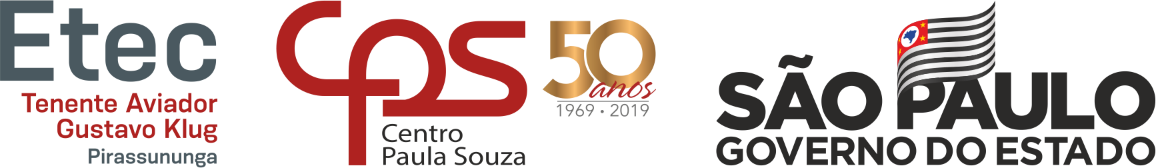 QUESTIONÁRIO DE AUTOAVALIAÇÃO PROCESSO SELETIVO PARA VAGAS REMANESCENTES – 2ª SÉRIEENSINO MÉDIO COM HABILITAÇÃO PROFISSIONAL DE TÉCNICO EM QUÍMICA – NOVOTEC INTEGRADOCONHECIMENTOS ESPECÍFICOS DA FORMAÇÃO PROFISSIONAL – REFERÊNCIA 1ª SÉRIE 01. Indique  seu  conhecimento nas atividades do do profissional de Técnico em Química.Qual seu nível de conhecimento nos seguintes programas (Conhecimentos em Informática):  Você possui conhecimentos em outros programas/ferramentas de tecnologia?   (    )Sim   (   ) Não   Quais Programas ou Ferramentas?________________________________________________________           Seu conhecimento é: (    ) Básico    (    ) Intermediário    (    ) AvançadoEm relação ao idioma, qual o seu Perfil?(    ) Tenho o nível básico de inglês.               (    ) Tenho um nível básico de inglês e de  um segundo idioma.  Qual? _________________________(    ) Domino o inglês e tenho nível básico de um segundo idioma.  Qual? _______________________(    ) Domino o inglês e domino um segundo idioma.  Qual? _______________________(    ) Domino apenas o portuguêsPossui facilidade para trabalhar em equipe?  (       ) Sim   		(       ) NãoSe respondeu NÃO, comente sobre suas dificuldades: ____________________________________________________________________________________________________________________________________             _________________________________________________________________________________________Possui facilidade para falar em público (apresentação de trabalhos, projetos, seminários, etc)? (       ) Sim    		(       ) Não             Se respondeu NÃO, cite suas diculdades:________________________________________________________             _________________________________________________________________________________________CONHECIMENTOS DO ENSINO MÉDIOEm qual(is) escola(s) você cursou as seguintes séries:5ª série a 9ª série: ___________________________________________________________________________________________________________________________________________________________1ª série do Ensino Médio: ________________________________________________________________Assinale com um X o(s) Componente(s) Curricular(es) que você possui maior dificuldade de aprendizagem:Assinale com um X o(s) Componente(s) Curricular(es) que você possui maior facilidade de aprendizagem:Assinale com um X os itens que você considera importantes para o curso de Técnico em MARKETING Integrado ao Ensino Médio.(    ) Muitas aulas práticas (Ensino Médio e Formação Profissional )(     )  Aulas práticas e Teóricas (Ensino Médio e Formação Profissional )(     )Aprendizagem através de lista de exercícios ((Ensino Médio e Formação Profissional)(     ) Aprendizagem através de projetos (Ensino Médio e Formação Profissional )(     )  Simulados para preparação de vestibulares e concursos na área técnica(     )  Visitas Técnicas e palestras com profissionais da áreaNome:Nome:Nome:RG Data de Nascimento:Data de Nascimento:Já cursou algum curso Técnico Oferecido pelo Centro Paula Souza?(    ) Sim	    (    ) NãoQuais?________________________________________________Área de AtividadesAssinalar com XAssinalar com XAssinalar com XÁrea de AtividadesInsatisfatórioRegularBom01. PREPARAR ENSAIOS FÍSICO-QUÍMICOS - Coletar amostras. - Preparar amostras. - Preparar reagentes. - Utilizar instrumentos de medição e controle02. PREPARAR VIDRARIAS E SIMILARES- Lavar vidrarias. - Secar vidrarias.- Embalar vidrarias.- Identificar vidrarias.- Armazenar vidrarias03. UTILIZAR OS SISTEMAS INFORMATIZADOS COMO FERRAMENTA DE PESQUISA E ATUAÇÃO NA ÁREA DE QUÍMICA- Elaborar apresentações.- Elaborar planilhas para divulgação de dados. - Pesquisar aplicativos e softwares que possam contribuir para a área de Química.04. ORGANIZAR O TRABALHO CONFORME NORMAS DE SEGURANÇA, SAÚDE OCUPACIONAL E MEIO AMBIENTE- Atuar na prevenção de acidentes. - Etiquetar materiais e amostras para armazenamento.- Manter a organização, limpeza e higiene no local de trabalhoProgramasAssinalar com XAssinalar com XAssinalar com XAssinalar com XProgramasBásicoIntermediárioAvançadoInsatisfatórioA – WORDB – EXCELC – POWER POINTD - MICROSOFT WINDOWS 8XE - INTERNETF- ADOBE PHOTOSHOP G-COREL DRAW(    ) Língua Portuguesa, Literatura e Comunicação Profissional (    ) Língua Estrangeira Moderna – Inglês (    ) Língua Estrangeira Moderna – Espanhol (    )  Artes(    ) Educação Física (    ) História (    ) Geografia(    ) Filosofia (    ) Sociologia(    ) Física (    ) Química (    ) Biologia (    ) Matemática(    ) Língua Portuguesa, Literatura e Comunicação Profissional (    ) Língua Estrangeira Moderna – Inglês (    ) Língua Estrangeira Moderna – Espanhol (    )  Artes(    ) Educação Física (    ) História (    ) Geografia(    ) Filosofia (    ) Sociologia(    ) Física (    ) Química (    ) Biologia (    ) Matemática